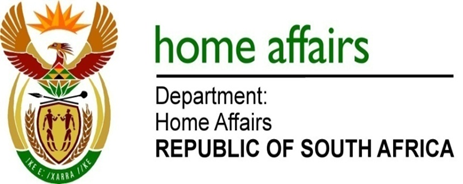 NATIONAL ASSEMBLYQUESTION FOR WRITTEN REPLYQUESTION NO. 4078DATE OF PUBLICATION: Friday, 20 November 2015 INTERNAL QUESTION PAPER 50 OF 20154078.	Dr G A Grootboom (DA) to ask the Minister of Home Affairs:Why has the total number of pages of printed Gazettes by the Government Printing Works not declined significantly since the introduction of the e-Gazette service in 2012?																		NW4949EREPLY:The electronic gazette (E-Gazette) services that the Government Printing Works has introduced focus on two elements of distributing government information. These are:Electronic processing of notices that the various government departments as well as other private advertiser submit for consolidation into published gazettes, through an E-Gazette system. The size of the gazette is determined by the number of submitted notices – and the increased number of pages in the published gazettes indicates the growth in the notices submitted for publishing. The electronic access of gazettes online enabling interested parties to download them from Government Printing Works’ website.The Government Gazette statistics reported in the Annual Report are of the published editions vs printed copies. The number of published gazettes’ pages has indeed not declined; and this is due to the increase in notices submitted.